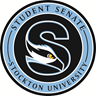 STOCKTON UNIVERSITYSTUDENT SENATENotice of MeetingSeptember 24th, 20194:30 PMBOTGalloway, New Jersey 08205609-652-4845Student Senate Meeting AgendaSeptember 24th, 2019PageI. 	Full Meeting: April 23rd, 2019	A. Call to Order/Roll Call							…3	B. Approval of Minutes							…3-4	C. President Report								…4	D. Vice President Report							…4-5		D. Committee Reports		i.    Finance 								…5-16		ii.   Academic Affairs							…17		iii.  Governmental Affairs	 					…17		iv.  Public Relations						          …17-18		v.   Student Affairs					                        …18E. Announcements/Comments from the Senators			            …18F. Announcements/Comments from the Public			          …18-19G. Swearing in of New President and Vice President		 	…19	H. Adjournment						                        …19II. 	Full Meeting: April 23rd, 2019Call to Order								…20Swearing in of New Senators						…20Adjournment								…20III.       Committee MeetingCommittee Reports						President’s Address						            …21Vice President’s Address						            …22	Finance							              …		ii.   Academic Affairs						            …		iii.  Governmental Affairs					            …		iv.  Public Relations						            …		v.   Student Affairs					           	            …STUDENT SENATE FULL MEETINGApril 23rd, 2019 (2019-2020)Presiding: 		Katie CoburnMembers present:Monica O’KaneMeghan CasperRyan GreeneRosheka FaulknerAlex FranklinMatthew MamounisSyeda SanjidhaDavid VakninSophie MurrayMatthew NyceKatherine CampionThomas LloydTyler CabreraTahreem RajputJessica McGarveyJessica SulioSavannah PhelpsO’Neil BygraveStephen BatchelderIrene Stanley			Ariana DiFillippo			Bridget Antwi			Adjoa CofieMembers late:		Chioma UkaMembers Absent: 	Feny PatelJennifer NegronAgenda/Business: Stockton Student Senate met on April 23rd, 2019 to vote on supplemental requests and to update the student body.Approval of MinutesPresident Coburn called the meeting to order at 4:32 pm and motioned to approve the minutes from the last full meeting. Senator Second: Senator SanjidhaSenator Franklin commented that the dates for the upcoming election were incorrect in the minutes, and that more detail should be added to Steve Radwanski’s explanation about residential life staff background checks in the comments from the public section. These corrections were made and are reflected in the minutes on the Student Senate website.Motion Passed: 23-0-1** Senators Abstained: President Coburn** Senators Left Early*** Article VII, Sec. 2, Clause C - Class Excuse: Senators Left after 05:55pm**** There were 26 Senators present for this ‘Full Senate Meeting.’***** There are now 27 Senators seated in Stockton Student Senate.****** New Student Senators were sworn in, and accepted the oath of officePresident’s ReportPresident Coburn began her report by explaining that members of the Student Senate and a few other student leaders attended a planning meeting for Stockton’s Commemoration of Teaching. She then announced that on April 16th the senate hosted the Environmental Town Hall in cooperation with Facilities and Operations and the club S.A.V.E. She reported that both events went very well and that many student opinions were considered and voices were heard. President Coburn then announced that Vice President of Student Affairs, Chris Catching, sent his response to the recently passed Resolution SP19-002, which detailed a recommitment to shared governance and a plan to include student input in changes to new student and family programs at the university. She explained that this response was emailed to each student and can also be found on the Student Senate webpage. President Coburn thanked everyone for a wonderful year, and commended Vice President O’Kane for her skills in her position. President Coburn expressed her thankfulness for the opportunity to serve as president, and congratulated the incoming officers. President Coburn concluded her report. Vice President’s ReportPresident Coburn yielded the floor to Vice President O’Kane for the Vice President’s Report.Vice President O’Kane began her report by thanking everyone for a great year, and expressed her excitement for the upcoming year. She thanked everyone for their hard work and expressed that she has learned a lot through this experience and looks forward to serving next academic year.Vice President O’Kane concluded her report and yielded the floor back to President Coburn. FinancePresident Coburn yielded the floor to Chair Greene for the Finance Committee report.Chair Green began his report by announcing that all of the supplemental requests to consider are under $1,500 and have already been voted upon by the Finance Committee and the Vice President. The following supplemental requests are under $1,500 dollars and have been approved by the Finance Committee and Vice President.The Finance Committee has approved a Supplemental Request for the Rock Climbing Club for their Rock Climbing Nationals Competition, to be held on April 26th through the 27th, in the amount of $100.Total Cost (TC): $150.00 Club Contribution (CC): $0.00Personal Contribution (PC): $0.00 Original Amount Request (OAR): $150.00Motion Approved 3-0-0, Seconded by Matt Mamounis.The Finance Committee has approved a Supplemental Request for the Bollywood Dance Team for costumes for two events held on campus, held on April 10th and the 11th in the Campus Center Event Room, in the amount of $250.Total Cost (TC): $250.00 Club Contribution (CC): $0.00Personal Contribution (PC): $0.00 Original Amount Request (OAR): $250.00Motion Approved 4-0-0, Seconded by David Vaknin.	The Finance Committee has approved a Supplemental Request for the Stockton Aquarium and Aquaculture Club for PR supplies and equipment for the STEM Carnival, held on April 16th, in the amount of $400. Total Cost (TC): $400.00 Club Contribution (CC): $0.00Personal Contribution (PC): $0.00 Original Amount Request (OAR): $400.00Motion Approved 4-0-0, Seconded by David Vaknin.The Finance Committee has approved a Supplemental Request for the Social Work Club for their Social Work Senior Party, to be held on April 23rd, in the amount of $400. Total Cost (TC): $400.00 Club Contribution (CC): $0.00Personal Contribution (PC): $0.00 Original Amount Request (OAR): $400.00Motion Approved 3-0-0, Seconded by Matt Mamounis.The Finance Committee has approved a Supplemental Request for the Student Senate for their food and materials for their 50 Shades of Consent, held on April 17th, in the amount of $406.50. Total Cost (TC): $406.75 Club Contribution (CC): $0.00Personal Contribution (PC): $0.00 Original Amount Request (OAR): $406.75Motion Approved 4-0-0, Seconded by Ryan Greene.The Finance Committee has approved a Supplemental Request for Alpha Phi Omega, for their APO Sectionals Conference, at Seton Hall University, held on April 13th, in the amount of $750.Total Cost (TC): $750.00 Club Contribution (CC): $0.00Personal Contribution (PC): $0.00 Original Amount Request (OAR): $750.00Motion Approved 5-0-0, Seconded by Stephen Batchelder.The Finance Committee has approved a Supplemental Request for Greek Council, for their Greek Week Potluck, on main campus, held on April 3rd in the TRLC, in the amount of $750. Total Cost (TC): $750.00 Club Contribution (CC): $0.00Personal Contribution (PC): $0.00 Original Amount Request (OAR): $750.00Motion Approved 3-1-0, Seconded by Jess McGarvey.The Finance Committee has approved a Supplemental Request for Student Senate for their AC Debate and Dinner, to be held in the Fannie Lou Hamer Event Room in the Atlantic City Campus, April 24th, 6:00pm.Total Cost (TC): $750.00 Club Contribution (CC): $0.00Personal Contribution (PC): $0.00 Original Amount Request (OAR): $2,320.00Motion Approved 5-0-0, Seconded by Stephen Batchelder.The Finance Committee has approved a Supplemental Request for the Student Senate to sponsor Senator Lex Franklin, who was invited to lead a workshop for the AAUW National Conference for College Women Student Leaders on May 29th through June 1st, in the amount of $585. Congratulations Lex!Total Cost (TC): $585.00 Club Contribution (CC): $0.00Personal Contribution (PC): $0.00 Original Amount Request (OAR): $800.00Motion Approved 5-0-0, Seconded by Stephen Batchelder.The Finance Committee has approved a Supplemental Request for Greek Council, for their Greek Week Finance Speaker, on main campus, held on April 1st in the CC Event Room, in the amount of $1,300. Total Cost (TC): $1,500.00 Club Contribution (CC): $0.00Personal Contribution (PC): $0.00 Original Amount Request (OAR): $1500.00Motion Approved 3-1-0, Seconded by Matt Mamounis.Chair Greene then reported that there is now $10,463.09 left-over in the supplemental account, which is a fairly standard amount to have remaining. Chair Greene then announced the proposed budget for the next fiscal year, and motioned for its approval.Proposed FY20 BudgetThere is a motion on the floor to approve the proposed budget for fiscal year 2020.	Senator Second: Chair CofieChair DiFillippo proposed to increase the allotted amount for the Culture Months Celebration from $20,000 to $25,000. Jeff Wakemen explained that the idea of setting aside funds in the future for celebrations such as this is being discussed in the Office of Student Development, so this adjustment to the current budget may be unnecessary. There is a motion on the floor to take $5,000 from the supplemental account and add it to the Culture Months Celebration fund.Senator Second: Senator CampionThere was extensive discussion about the allocation of the funds in the Cultural Months Celebration, and Jeff Wakemen clarified that a student and faculty committee would be formed and students on this committee would vote on the allocations of funds for events. This specific funding account is intended to reduce some of the burden on student clubs and organizations in planning and funding culturally representative events on campus. It was also clarified that clubs can apply for supplemental funds to host these events as well.Motion Failed: 1-19-3*President Coburn then reopened discussion regarding the proposed fiscal year 2020 budget. Senator Franklin asked about the use of the budget for the Argo, the student newspaper.Craig Stambaugh explained that most of their budget is reserved for printing costs.Senator Cabrera asked about the eligibility requirements for a club to receive a budget.Jeff Wakemen explained that the club must be an approved club for two semesters and then may apply for a budget. Senator Franklin proposed that clubs that are not eligible for a budget should be able to apply for supplemental requests, and this discussion was tabled.President Coburn then initiated the vote on the proposed fiscal year 2020 budget.Motion Passed: 22-1-1*Chair Greene concluded his report and yielded the floor back to President Coburn.Academic AffairsPresident Coburn yielded the floor to Chair Antwi for the Academic Affairs report.Chair Antwi thanked her committee for their hard work this semester. She reported that they have successfully created and administered surveys to students regarding the extension of library hours. She reported that a majority of students would like extended library hours and hopes that the next Academic Affairs Committee can work on implementing this. Chair Antwi expressed her excitement for the future and once again thanked everyone for a successful year.Chair Antwi concluded her report and yielded the floor back to President Coburn.Governmental AffairsPresident Coburn yielded the floor to Chair Lloyd for the Governmental Affairs report.Chair Lloyd began his report by announcing that President Coburn testified to the New Jersey Senate Budget and Appropriations Committee on March 28th regarding state funding.  He reported that President Coburn was effective in her testimony, and outlined the inequity in funding for public colleges and universities.  Chair Lloyd explained that this public hearing was one of two by the senate, and the senate was the only university student group to testify on that day. Chair Lloyd then announced that the second College Democrats and Republicans debate has been cancelled due to a lack of interest among contestants. He expressed his appreciation of the effort of the Governmental Affairs committee, and especially Senator Nyce, in putting together the event even though it did not come to fruition. Chair Lloyd then thanked his committee and the president and vice president for their tireless work this year.Chair Lloyd concluded his report and yielded the floor back to President Coburn.Public RelationsPresident Coburn yielded the floor to Chair DiFillippo for the Public Relations Committee report.Chair DiFillippo began her report by announcing that the committee has had a very excited semester, consisting of work on the Get Involved fair, Wing Night, and the Spring election. She then congratulated the newly elected senators and expressed her excitement for this upcoming school year. Chair DiFillippo also congratulated all of the senators who will be graduating and expressed that they will be sincerely missed. She reported that the Public Relations Committee looks forward to working on more events and working with more clubs this upcoming year. The committee will be planning Ospreyfest and the Senate Welcome Week event this summer and encourages any students with ideas to reach out. Chair DiFillippo concluded her report and yielded the floor back to President Coburn. Student AffairsPresident Coburn yielded the floor to Chair Cofie for the Student Affairs Committee report. Chair Cofie began by thanking everyone for their support with the event, Fifty Shades of Consent, and hopes that the knowledge provided will be retained and shared across campus. She then thanked the director of SASI, Chris Howard, for working with the senate to bring forth an initiative that will alert students who are participants in the food assistance program in the event of free food on campus after events.Chair Cofie also thanked the Assistant Vice President of Engagement and Community Development, Craig Stambaugh, for working with the senate throughout the year to improve the Atlantic City shuttle service and to bring to reality the Student Resource Card, which will continue to be printed on the back of the shuttle schedule. Chair Cofie then thanked her committee and expressed that it has been an honor to be their chairperson, and that she is grateful for the opportunity to have worked with the senators this past year. Chair Cofie concluded her report and yielded the floor back to President Coburn. Announcements/Comments from the Senators:President Coburn opened the floor to the senators.Senator Franklin thanked all of the senators for their work and cooperation this year.President Coburn reminded the senators that the end of the year banquet will be held on April 29th and encouraged everyone to attend.Senator Sanjidha congratulated all of the graduating senators and expressed that they will be dearly missed.Senator Franklin congratulated Senator Sanjidha for winning the Stockton Spirit Award.Announcements/Comments from the Public: President Coburn opened the floor to the public.Craig Stambaugh commended the senators for being the governing body throughout such a transformative time in Stockton’s history with the addition of the Atlantic City campus. Dr. Stambaugh then handed out appreciation awards to all of the senators.Swearing in of New President and Vice PresidentRosheka Faulkner took the oath of office and was sworn in as the Student Senate Vice President.Ariana DiFillippo took the oath of office and was sworn in as the Student Senate President. AdjournmentPresident DiFillippo stated that the meeting was adjourned at 5:25 pm.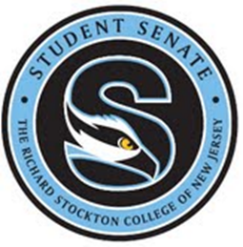 .STUDENT SENATE FULL MEETINGApril 23rd, 2019 (2019-2020)Presiding: 		Ariana DiFillippoMembers present:Monica O’KaneMeghan CasperRosheka FaulknerAlexis FranklinMatthew MamounisSyeda SanjidhaDavid VakninSophie MurrayMatthew NyceKatherine CampionTyler CabreraTahreem RajputJessica SulioSavannah PhelpsO’Neil BygraveIrene Stanley			Ariana DiFillippoMembers late:		NoneMembers Absent: 	Jennifer NegronAgenda/Business: Stockton Student Senate met on April 23rd, 2019 to swear in new senators. President DiFillippo called the meeting to order at 5:25pm.Swearing in of New SenatorsNewly-elected students took the oath of office and were sworn into office as Student Senators.AdjournmentPresident DiFillippo stated that the meeting was adjourned at 5:37pmPresident’s Report to the Stockton Community:September 24th, 2019Good afternoon! Welcome to our first full meeting of the semester. I hope you have been enjoying these past few weeks and are not entirely stressed out already. I think you all have been working really hard so far, so let’s keep it up! I would now like to discuss a few items before yielding my time over. 1) Roles and descriptions to be added to the constitution: a) Vice-Chair: This has been discussed in the past. Seeing that we now have three Vice-Chairs serving on Student Senate, I see it as a great opportunity to officially add this role into the Constitution. This role serves under the chairperson of their committee and is not a new position or an extension of Student Senate, but rather a way to distribute responsibility in a committee. It will clearly define the duties and ensure that the members in this position can be held accountable for them. b) Chief of Staff: Seeing as we do not have an exact description of the responsibilities, I see the ongoing task of updating the Constitution as an opportunity to add this in, as well. I think this would help our Chief of Staff recognize what their duties are and be held accountable for them. -Ariana DiFillippoPresident of Stockton University Student SenateVice President’s Report to the Stockton Community:September 24th, 2019Good Afternoon everyone, thank you for joining us for our first full meeting of thisacademic year. I would like to once again welcome our new senators. We are excited for you and we hope you become inspired to take on new projects and work with students and administrators to better our college experience. For our experienced senators who are returning to serve for another year, I believe that you are all leaders the best Stockton has to offer and we are happy you decided to be with us again for another year. We have been very busy since the semester started. We have been working closely with Stockton’s effort to create a multicultural center. We are hoping to work with leaders of differentorganizations to create concrete ideas of what this space should be and how it could best fit the needs of our community. Last week we met with Steve Radwanski to discuss residential life concerns. We have been able to come to agreements on some issues, and we are making every attempt to resolve others. I wish you all the very best this semester and the very best for the rest of this year.	
-Rosheka Faulkner									      Vice President of Stockton University Student Senate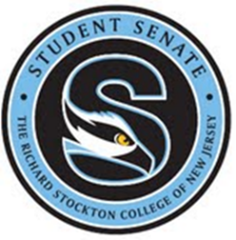 Committee ReportsDate: 			September 24th, 2019Committee: 		Finance CommitteePresiding: 		David VakninMembers Present: 	Matthew Mamounis			Yoni PierMembers Absent:	none Members Late: 	noneAgenda:                                     Date: 			September 24th, 2019Committee: 		Academic AffairsPresiding: 		Katherine CampionMembers Present: 	Tyler Cabrera			Anthony Agrifolio			Yatora EdwardsMembers Absent: 	none	 Members Late: 	none	Agenda: Hello everybody! I am Katie Campion and I am the Chairperson of Academic Affairs! I justed wanted to welcome everyone back as everybody else has. As a new Chairperson, I am eager to get started with my committee, as we already have! Within just the first month we have assigned our members within the academic affairs committee to the different category schools within Stockton.  These assignments are new starting this year and are intended to give senators a better understanding and make us more aware about what is going on within all sections of our academics. Furthermore, we have picked up where we left off last year and addressed the Latin Honors Required GPA. To those who do not know already, in comparison to all surrounding schools, Stockton’s GPA requirements are significantly higher than other institutions. We have brought this up to the Provost and she's happily looking into it for us as a Student Senate and recommended that we present our concerns to the Faculty Senate to get the ball running as well, which is our next step! Lastly, the library will be sending out an email regarding the amount of money students are spending on books to try to gage the financial burden it has on the student body with the hopes of potentially relieving some of the costs by making books available online in the library depending on these survey responses.Date: 			September 24th, 2019Committee: 		Governmental AffairsPresiding: 		Tahreem RajputMembers Present: 	Florie Hulbert			Savanah PhelpsMembers Absent: 	none Members Late:	noneAgenda:Hello everyone, I’m happy to see you all at our very first full meeting. Government affairs is happy to say that we are working on the constitution. We are trying to set up a few talks and events pertaining to the political climate today. We are also trying to raise a lot of awareness for students to vote in our senate elections. We have spoken to the NMUN president and he is very excited to attempt to do events with us. I spoke to the SVO President and he said that He’d love to try to work with us and figure out how to include SVO as far as government affairs. Date: 			September 24th, 2019Committee: 		Public Relations  Presiding: 		Monica O’KaneMembers Present:	Samuel Payamps			Syeda Sanjidha			Delia VelasquezMembers Absent: 	none		Members Late:	noneAgenda: Good Afternoon everyone and welcome back! Public Relations started their school year off hosting a successful OspreyFest with UBSS and LLU. We had the opportunity to meet new students and advertise the first year and transfer student’s election. Since then, we have begun the election process! Last week, we tabled at the Get Involved Fair, giving out some promotional items and answering questions for those interested in running in the election. Aligned with the Get Involved Fair, we held our three interest meetings to get the election process started! The meetings were held Tuesday and Wednesday at 8:00 PM and Thursday at 4:30 PM. This Thursday, we will be holding campaign procedures at 4:30 PM in L-115. And Meet the Candidates will be held October 26 at 8:00 PM in the Grand Hall. Election polls are open October 9 – 11 noon to noon on OspreyHub! Be sure to cast your vote!	I hope you all have a fantastic semester! I look forward to seeing you all in October!Date: 			September 24th, 2019Committee: 		Student AffairsPresiding: 		Matthew NyceMembers Present: 	Liliana MoralesMeghan CasperSophie MurrayMembers Absent: 	none Members Late: 	noneAgenda: The Student Affairs committee would like to formally welcome all new and returning students to Stockton University and wish you all an invigorating academic year ahead.  Student Affairs works in a large capacity to fulfill the growing needs and concerns that students face on a daily and continuous basis. Over the summer, Vice-Chair Sophie Murray and I carried out a meeting with Vice President of Student Affairs Dr. Christopher Catching to discuss our ideas and goals, both short and long, for the upcoming year.  Additionally, Dr. Catching kindly shared with us his plans for student success and highly endorsed our expanding initiatives.  Furthermore, we met with Associate Director of Development Susan Werner to discuss and promote peer-to-peer advocacy on behalf of the Foundation Relief Fund, a growing initiative to support Stockton students and families in times of need.  Immediately following, Student Affairs joined the Information Technology Advisory Board to gain insightful knowledge regarding all technology systems operating on campus.  Most notably, ITAB has recently developed the digital security system with new equipment and an additional feature by which the Atlantic City Police Department can easily access that data when necessary.   Within the committee, we have been working to establish ourselves within the Senate and distinguish our relationships with administrators to bridge a gap that maximizes efficacy on our end.  In a stronger effort to maximize opportunities for students on campus, we have quartered the list of all clubs and organizations registered on OspreyHub to act as liaisons to each group.  At this level, we have opened up a direct point of contact with the officers of said clubs and organizations so that they have means of communicating with and collaborating with Senate in any capacity.  Additionally, we have established our tabling days that will feature Sweets for Suggestions as well as other interactive activities on the docket.  Tabling days will take place the first and third Monday of every month between the hours of 11:30am and 2pm either in the Campus Center Food Hall or the Campus Center Coffeehouse. The Student Affairs committee has been working diligently, particularly with Residential Life, in addressing new and recurring concerns that students are facing both on the Atlantic City and Main Galloway campus.  Concerns have been related to a multitude of reasons,  all of which the University is aware of and addressing.  The top priority of Residential Life is reducing health hazard related incidents to zero, however it is important to note, students experiencing health concerns in there ventilation system are strongly encouraged to submit a work order to eliminate the problem at its source.  An inconvenience Atlantic City residents are experiencing is the heightened security measures that have been put in place by the University.  Administration asks that students please be patient as they continue to develop the proper approach to ensure the safety of residents and guests.  Lastly, the Atlantic City Residential Building is experiencing mechanical issues leading to moisture in the building.  Once again, it is highly encouraged for students to submit a work order so Facilities Management and Plant Operations can assess the maintenance required.    Please note that Student Affairs welcomes any and all input by the student body so that we can work to maintain your satisfaction and maximize the potential for an impactful experience here on campus.  Once more, we welcome you to Stockton University and look forward to working for you during the academic year ahead.  ClubFY16 BudgetFY17 BudgetFY18 BudgetFY19 BudgetFY20 RequestedFY20 ProposedNotes, Amendments, ReductionsAccounting and Finance Association$800.00$685.00$500.00$280.00N/AN/ADid not apply.Active Minds$1,900.00$4,600.00$9,000.00$11,500.00$32,700.00$14,500.00Advocates for AutismN/A$1,500.00$1,700.00$700.00$1,500.00$750.00Did not meet.AESNJ$0.00$450.00N/AN/AN/AN/ADid not applyAfrican Student Organization$5,000.00$4,500.00$5,000.00$7,000.00$10,000.00$10,000.00Alcohol and Liquore EnthusiastsN/AN/AN/AN/A$500.00$500.00New ClubAll Starz Dance$4,500.00$7,500.00$8,000.00$9,000.00$16,020.00$10,500.00Alpha and OmegaN/AN/AN/AN/A$100.00$100.00New ClubAmerican Sign Language$3,000.00$2,000.00$1,000.00$1,500.00N/AN/ADid not applyAmnesty InternationalN/AN/AN/AN/A$500.00$500.00New ClubAnimal Friendly Organization$0.00$450.00$300.00$400.00$200.00$200.00Anime Club$1,300.00$2,000.00$2,000.00$2,000.00$2,000.00$2,000.00Anthropology and Sociology ClubN/AN/A$0.00$0.00$1,500.00$750.00Old club, never applied for budget.Archery ClubN/AN/AN/A$500.00N/AN/ADid not applyAsian Student Alliance$5,000.00$7,500.00$11,000.00$12,500.00$17,000.00$14,500.00Met w/ me and submitted budgetAtheists Humanists, and AgnosticsN/A$0.00$500.00$0.00N/AN/ASuspended OrgBiological Society$700.00$800.00$1,100.00$1,100.00N/AN/ADid not applyBooks Without Borders$0.00$1,250.00$1,250.00$200.00$50.00$50.00Met with representative-- no form.Bollywood Dance TeamN/AN/AN/AN/A$1,000$500.00New ClubCampus Religious Council$9,500.00$11,500.00$15,000.00$16,000.00$22,000.00$20,000.00Caribbean Student Association$4,800.00$5,640.00$2,800.00$1,400.00$3,700.00$1,600.00Chemistry Society$800.00$1,000.00$1,000.00$1,300.00N/AN/ADid not applyChildhood StudiesN/AN/AN/A$500.00$750.00$750.00Met w/ me and submitted a buudgetCircle KN/AN/AN/A$3,000.00$13,950.00$6,500.00Plenty of open events that are fundrasiers / charity events.CLAWS$3,265.00$2,200.00$2,100.00$2,100.00$1,750.00$1,750.00Coalition for Women's RightsN/AN/A$500.00$550.00$550.00College Democrats$0.00$500.00$750.00$750.00$1,350.00$1,000.00Comedy ClubN/AN/AN/A$700.00$800.00$800.00Community GardenN/AN/AN/A$900.00N/AN/ADid not applyCommuters on the Go$4,000.00$5,500.00$6,500.00$7,000.00$10,440.00$9,000.00Computer Society$1,500.00$1,100.00$600.00$1,000.00$500.00$500.00No budget spent FY19Creators Collective$0.00$1,500.00$1,750.00$2,000.00$2,500.00$2,500.00Criminal Justice Society$780.00$750.00$900.00$1,000.00$1,000.00$1,000.00Dance Club$1,000.00$3,500.00$4,000.00$5,000.00$5,460.00$5,460.00Disney Association$600.00$650.00$700.00$700.00$775.00$775.00Education Society$0.00$327.00$250.00$0.00N/AN/ADid not applyEquestrian Club$1,000.00$8,000.00$8,500.00$10,000.00$18,000.00$11,600.00Fashion Club$0.00$615.00$300.00$500.00N/AN/ADid not applyFEMALES$5,400.00$5,000.00$5,000.00$3,000.00$3,350.00$3,350.00Forensic Psych ClubN/A$0.00$600.00$750.00$700.00$700.00Free To Be$28,000.00$28,000.00$28,000.00$28,000.00$28,000.00$28,000.00Gaming Club$5,000.00$5,345.00$6,500.00$6,500.00$7,000.00$7,000.00Geology$4,000.00$7,000.00$7,000.00$7,500.00$13,000.00$9,000.00GEROS$450.00$400.00$350.00$0.00N/AN/ADid not applyGlobal Health TeamN/A$0.00$3,000.00$4,000.00$15,000.00$5,500.00Did not meetGraduate Council$28,000.00$25,000.00$29,000.00$32,000.00$60,000.00$40,000.00Adding two new clubs to their roster of clubs, total of seventeen.Great Outdoors ClubN/AN/AN/AN/A$5,000.00$500.00New ClubGreek Council $11,000.00$18,323.00$20,000.00$25,000.00$35,000.00$28,000.00Gymnastics ClubN/A$4,500.00$4,500.00$4,500.00$18,500.00$6,500.00Habitat For HumanityN/A$0.00$300.00$600.00$700.00$700.00Health Science Club$600.00$700.00$800.00$1,000.00$1,400.00$1,400.00Highest Praise Gospel Choir$11,000.00$11,000.00$11,800.00$12,000.00$15,000.00$12,750.00Did not meetHistory Club$500.00$500.00$250.00$500.00$2,600.00$700.00Didn't show up to interview; "$1-2,000" unnamed expenditure.Holistic Health Club$800.00$800.00$1,000.00$400.00N/AN/ADid not applyHOPE$2,500.00$2,300.00$2,300.00$2,750.00N/AN/ADid not applyHospitality Society$1,975.00$2,780.00$3,000.00$3,000.00$3,500.00$3,500.00Inclusive ExperienceNA$0.00$500.00$1,000.00N/AN/ASuspended organization; did not applyLos Latinos Unidos$3,000.00$2,810.00$4,000.00$7,000.00$13,000.00$10,000.00Literature Club$0.00$770.00$800.00$900.00$1,000.00$1,000.00Live Action Gaming$0.00$640.00$290.00$100.00N/AN/AMALES$3,250.00$4,000.00$2,500.00$2,500.00N/AN/ADid not applyMarine Science Club$535.00$535.00$750.00$1,200.00$2,200.00$2,000.00Marketing and Management Association$100.00$1,100.00$1,100.00$990.00N/AN/ADid not applyMath Club$200.00$400.00$600.00$800.00$1,200.00$1,200.00Mock TrialN/A$250.00$1,000.00$1,250.00$10,000.00$1,600.00Model UN$4,000.00$7,500.00$9,000.00$13,000.00$38,065.00$15,000.00Neuroscience Club$0.00$1,100.00$800.00$0.00N/AN/ADid not applyNursing Club$0.00$1,000.00$1,250.00$1,600.00$2,100.00$2,100.00Occupational Therapy Club$1,070.00$1,070.00$700.00$600.00$700.00$700.00OGRE$600.00$800.00$1,000.00$1,000.00$550.00$300.00No budget spent FY19Osprey Chess ClubN/AN/AN/AN/A$975.00$500.00New ClubOrganizational Leaders in ActionN/A$0.00$400.00N/AN/AN/AFunded through Grad CouncilPakistani Student OrganizationN/AN/AN/AN/A$600.00$500.00New ClubPathways to HealingN/AN/AN/A$500.00$5,500.00$1,500.00Physics Club$1,000.00$1,000.00$500.00$1,000.00$2,000.00$1,500.00Pre Health Professionals$1,300.00$1,400.00$700.00$450.00N/AN/ADid not applyPre-Physician Assistant Club$0.00$700.00$1,000.00$750.00N/AN/ADid not applyPride Alliance$9,000.00$9,000.00$10,000.00$14,000.00$18,000.00$16,000.00Did not meetPASAS$0.00$1,500.00$2,500.00$2,000.00$3,500.00$2,850.00Psychology Club$1,000.00$900.00$1,000.00$1,000.00$1,600.00$1,300.00Public Health Society$100.00$600.00$600.00$400.00N/AN/ADid not applyRepublicans Club$0.00$577.00$250.00$500.00$3,000.00$1,000.00RISE AboveN/A$0.00$500.00$0.00N/AN/ADid not applyRotaract Club$275.00$200.00$0.00N/AN/ADid not applySAVE$12,500.00$14,000.00$15,000.00$16,225.00$17,000.00$17,000.00South Asian Student AssociationN/AN/AN/AN/A$3,750.00$500.00New ClubSenate$4,200.00$41,000.00$42,000.00$41,000.00$43,000.00$43,000.00She is the FirstN/A$0.00$500.00$900.00$1,200.00$1,200.00Social Work Club$600.00$900.00$2,000.00$0.00$500.00$500.00Inconsistently applies for funding-- "new club"Speech and Hearing Club$2,250.00$2,500.00$3,000.00$4,000.00$6,000.00$4,750.00STAND$2,000.00$2,750.00$3,750.00$3,750.00N/A$2,500.00No request, cut funds.Stockpot$4,500.00$4,500.00$500.00$4,500.00$4,500.00$4,500.00Stockton A Capella$3,500.00$3,500.00$5,000.00$6,500.00$5,000.00$5,000.00Stockton Art Club$800.00$570.00$700.00$1,000.00$1,200.00$1,200.00Stockton Aquarium and Aquaculture ClubN/AN/AN/A$0.00$5,000.00$500.00New Club; largest expenditure ($4,500) is not within Stu. Dev guidelinesStockton Economics Society$450.00$465.00$500.00$0.00N/AN/ADid not applyStockton Entertainment Team$205,000.00$189,000.00$199,000.00$200,000.00$243,000.00$228,000.0010th Year of Woodstockton: make it big. (Actually $215,000 for Fy19-- AC funds)Stockton Event Planners$0.00$655.00$500.00$500.00$500.00$500.00Stockton Horror SocietyN/AN/AN/A$500.00$500.00$500.00Stockton Juggling and Circus ArtsN/AN/AN/A$250.00N/AN/ADid not applyStockton Music Union$750.00$750.00$350.00$700.00N/AN/ADId not applyStockton Neighborhood Watch$2,000.00$4,400.00$0.00$0.00N/AN/ADid not applyStockton New Jersey Preservice Education AssociationN/AN/AN/AN/A$2,200.00$500.00New ClubStockton Photography ClubN/A$0.00$500.00$976.00$1,300.00$1,100.00Stockton Rock ClimbingN/AN/AN/AN/A$500.00$500.00New ClubStockton University Biochemistry SocietyN/AN/AN/A$120.00$3,900.00$700.00Did not spend FY19 BudgetStockton Veteran Organization$10,000.00$15,000.00$15,000.00$16,500.00$18,500.00$17,500.00Students for Justice in PalestineN/AN/AN/A$500.00$3,000.00$750.00Sustainability Trust$0.00$2,500.00$3,000.00$3,500.00N/AN/ATeal Ribbon ProjectsN/AN/AN/A$500.00$2,000.00$1,000.00The Argo$32,500.00$32,750.00$32,750.00$32,750.00$32,750.00$32,750.00Contract fees-- same every year.Theatre Club$9,600.00$11,000.00$12,000.00$12,000.00$24,000.00$15,000.00UBSS$41,000.00$40,000.00$40,000.00$41,000.00N/A$41,000.00Undergraduate Physical Therapy$600.00$715.00$750.00$1,000.00$1,000.00$1,000.00Vegan and VegetarianN/A$0.00$500.00$0.00$9,000.00$500.00Inconsistently applies for funding-- "new club"Water Watch$9,570.00$8,500.00$9,000.00$3,300.00$4,000.00$3,000.00Budget mostly unspent ($35, of $3,300)Zine ClubN/AN/AN/A$500.00N/AN/ATotals$638140.00$677,541.00$912,635.00$750,235.00Senate Food Assistance Program Contribution$17,500.00$17,500.00Culture Months Celebrations$20,000.00$20,000.00University Allocation$739,722.38 $776,708.50$851,793.00Supplemental$101,582.38 $99,167.50$64,058.00